Приложение № 2 към Заповед №РД-06-748/17.02.2021 г.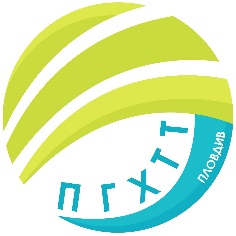 ПРОФЕСИОНАЛНА ГИМНАЗИЯ ПО ХРАНИТЕЛНИ ТЕХНОЛОГИИ И ТЕХНИКА – ГР. ПЛОВДИВгр. Пловдив 4003, бул. „Васил Априлов” № 156, Директор: 032/95-28-38, Секретар: 032/95-50-18, e- mail: pghtt_plov@pghtt.net, http://pghtt.net/Клас VIII А ГРАФИК ЗА КЛАСНИ И КОНТРОЛНИ РАБОТИII СРОК НА 2020/2021 УЧЕБНА ГОДИНАинж. Людмила Ганчева,директор на ПГ по хранителни технологии и техника – гр. Пловдив	Учебен предметФевруариМартАприлМайЮни	Учебен предметдата/часдата/часдата/часдата/часдата/часБългарски език и литература15.02.2021 г. 4 час26.04.2021 г.3 и 4 час/Кл./Математика8.02.2021 г.5 час12.04.2021 г.5 час13.05.2021 г.4 час/Кл./ЧЕ – английски език27.05.2021 г.1 и 2 час/Кл./Информационни технологии09.06.2021 г. 4 часИстория и цивилизации21.04.2021г.6 часГеография и икономика19.04.2021 г.6 часФилософия27.04.2021 г.4 часБиология и здравно образование04.03.2021г.3 час20.05.2021 г.3 часФизика и астрономия18.02.2021 г.5 час02.04.2021 г.1 часХимия и опазване на околната среда23.02.2021 г.6 час11.05.2021 г.6 часВъведение в професията28.05.2021 г.7 час